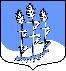 СОВЕТ ДЕПУТАТОВ                             муниципального образования Гостицкое сельское поселение Сланцевского муниципального района Ленинградской области(четвёртого созыва)РЕШЕНИЕ28.03.2023                                                                                                        № 224О возложении исполнения обязанностей главы администрации Гостицкого сельского поселенияНа основании  Федерального закона от 06.10.2003 № 131-ФЗ «Об общих принципах организации местного самоуправления в Российской Федерации», статьи 43 Устава муниципального образования Гостицкое сельское поселение Сланцевского муниципального района Ленинградской области,  совет депутатов муниципального образования Гостицкое сельское поселение Сланцевского муниципального района Ленинградской области РЕШИЛ:Возложить исполнение полномочий главы администрации муниципального образования Гостицкое сельское поселение Сланцевского муниципального района Ленинградской области на заместителя главы администрации муниципального образования Гостицкое сельское поселение Сланцевского муниципального района Ленинградской области Щёголеву Полину Петровну с 01 апреля 2023 года.Настоящее решение вступает в силу со дня его подписания и подлежит официальному опубликования в приложении к газете «Знамя труда» и размещению на официальном сайте администрации поселения.Глава муниципального образования                                                   А.В. Ильин